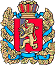 ШАПКИНСКИЙ СЕЛЬСКИЙ СОВЕТ ДЕПУТАТОВ ЕНИСЕЙСКОГО РАЙОНА                                                       КРАСНОЯРСКОГО КРАЯ                                                              РЕШЕНИЕ                     23.03.2017 г.		                             п. Шапкино	            	                     № 21-84рОб отмене Решения Совета депутатов от 27.12.2016 № 18-71р « О переводе жилого помещения (квартиры) в специализированный жилищный фондМО Шапкинский сельсовет»			            	                     В соответствии с Уставом Шапкинского сельсовета, Решением Шапкинского сельского Совета депутатов №55-253р от 29.04.2015г «Об управлении муниципальным жилищным фондом Шапкинского сельсовета»,  Шапкинский сельский Совет депутатов РЕШИЛ:Отменить Решение Совета депутатов от 27.12.2016 № 18-71р «О переводе жилого помещения (квартиры) в специализированный жилищный фондМО Шапкинский сельсовет».	Контроль за исполнением настоящего решения оставляю за собой.Настоящее решение вступает в силу после официального опубликования (обнародования) в газете «Шапкинский вестник» и подлежит размещению на официальном интернет-сайте администрации Шапкинского сельсовета.Глава Шапкинского сельсовета –Председатель Шапкинского сельскогоСовета депутатов                                                                                            Л.И. Загитова